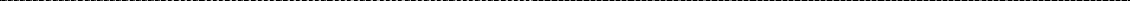 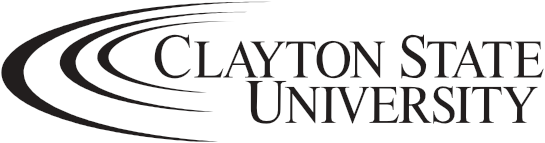 CERTIFICATE OF IMMUNIZATIONSTRONGLY RECOMMENDED IMMUNIZATIONSCERTIFICATION OF HEALTH CARE PROVIDER (Required)			Medical Office Stamp:Printed Name:      ________________________________________                                                                                                       Address:                ________________________________________                                                                                                     Date of Issue:        ___________________                                                                                                       Signature:	  ________________________________________                                                                                                                   Temporary, medical or religious exemption requests require the completion of the Clayton State University Vaccination Exemption Form.Medical certification or notarization requirements apply.You may upload the form using the patient portal at clayton.edu/uhs or email the form to uhs@clayton.edu or fax to 678 466 4944. For any questions, email: uhs@clayton.edu or call 678 466 4940You may upload the form using the patient portal at clayton.edu/uhs or email the form to uhs@clayton.edu or fax to 678 466 4944. For any questions, email: uhs@clayton.edu or call 678 466 4940You may upload the form using the patient portal at clayton.edu/uhs or email the form to uhs@clayton.edu or fax to 678 466 4944. For any questions, email: uhs@clayton.edu or call 678 466 4940You may upload the form using the patient portal at clayton.edu/uhs or email the form to uhs@clayton.edu or fax to 678 466 4944. For any questions, email: uhs@clayton.edu or call 678 466 4940You may upload the form using the patient portal at clayton.edu/uhs or email the form to uhs@clayton.edu or fax to 678 466 4944. For any questions, email: uhs@clayton.edu or call 678 466 4940You may upload the form using the patient portal at clayton.edu/uhs or email the form to uhs@clayton.edu or fax to 678 466 4944. For any questions, email: uhs@clayton.edu or call 678 466 4940You may upload the form using the patient portal at clayton.edu/uhs or email the form to uhs@clayton.edu or fax to 678 466 4944. For any questions, email: uhs@clayton.edu or call 678 466 4940Name:   	Name:   	Name:   	Name:   	Laker ID:   	Laker ID:   	Laker ID:   	Address:   	Address:   	Address:   	Address:   	Date of Birth:   	Date of Birth:   	Phone:   	Phone:   	REQUIRED IMMUNIZATIONSREQUIREMENTREQUIREMENTREQUIREMENTREQUIREMENTREQUIREDREQUIREDREQUIREDMMR (Measles, Mumps,  Rubella) combined shot	2 Doses#1	/	#2	/	/ 	/	/ 	/	Students born in 1957 or laterStudents born in 1957 or laterStudents born in 1957 or laterORORORORMeasles (Rubeola)2 Doses#1	/	/	/	Students born in 1957 or laterStudents born in 1957 or laterStudents born in 1957 or later#2	/	/	/	or Titer 	/	/	/	andandandandMumps2 Doses#1	/	/	/	Students born in 1957 or laterStudents born in 1957 or laterStudents born in 1957 or later#2	/	/	/	or Titer 	/	/	/	andandandandRubella (German Measles)1 Dose#1	/	/	/	Students born in 1957 or later.Students born in 1957 or later.Students born in 1957 or later.or Titer 	/	/	/	Attach titer results.Attach titer results.Attach titer results.Varicella (Chicken Pox)2 Doses#1	/	/	/	All U.S. born students born in 1980 or later and all foreign born students regardless of year bornAttach titer results.All U.S. born students born in 1980 or later and all foreign born students regardless of year bornAttach titer results.All U.S. born students born in 1980 or later and all foreign born students regardless of year bornAttach titer results.or History#2	/	/	/	All U.S. born students born in 1980 or later and all foreign born students regardless of year bornAttach titer results.All U.S. born students born in 1980 or later and all foreign born students regardless of year bornAttach titer results.All U.S. born students born in 1980 or later and all foreign born students regardless of year bornAttach titer results.of chickenAll U.S. born students born in 1980 or later and all foreign born students regardless of year bornAttach titer results.All U.S. born students born in 1980 or later and all foreign born students regardless of year bornAttach titer results.All U.S. born students born in 1980 or later and all foreign born students regardless of year bornAttach titer results.pox or 	/	/	/	All U.S. born students born in 1980 or later and all foreign born students regardless of year bornAttach titer results.All U.S. born students born in 1980 or later and all foreign born students regardless of year bornAttach titer results.All U.S. born students born in 1980 or later and all foreign born students regardless of year bornAttach titer results.shinglesor Titer 	/	/	/	All U.S. born students born in 1980 or later and all foreign born students regardless of year bornAttach titer results.All U.S. born students born in 1980 or later and all foreign born students regardless of year bornAttach titer results.All U.S. born students born in 1980 or later and all foreign born students regardless of year bornAttach titer results.Tetanus-Diphtheria-Pertussis (Whooping Cough) or Td boosterTdapTd Booster 	/	 	/	/	/	/	/	All students must have one dose of Tdap or 1 dose of Td if it has been 10 years or more since receiving Tdap.All students must have one dose of Tdap or 1 dose of Td if it has been 10 years or more since receiving Tdap.All students must have one dose of Tdap or 1 dose of Td if it has been 10 years or more since receiving Tdap.Hepatitis B3 Dose series#1	/	#2	/	#3	/	/	/	/	/	/	/	All students 18 years of age and under at matriculationAttach titer results.All students 18 years of age and under at matriculationAttach titer results.All students 18 years of age and under at matriculationAttach titer results.Tuberculosis screeningMust complete TB screening questionnaireMust complete TB screening questionnaireMust complete TB screening questionnaireMust complete TB screening questionnaireAll students. All students, with risk noted, mustcomplete the TB Risk AssessmentAll students. All students, with risk noted, mustcomplete the TB Risk AssessmentAll students. All students, with risk noted, mustcomplete the TB Risk AssessmentHepatitis A2 Doses#1	/	/	#2	/	/	#2	/	/	Human Papillomavirus (HPV)3 Doses#1	/	/	#2	/	/	#3	/	/	#2	/	/	#3	/	/	Meningitis (A,C,Y,W135)#1	/	/	#2	/	/	#2	/	/	Meningitis B2 or 3 Doses#1	/	/	#2	/	/	#3	/	/	#2	/	/	#3	/	/	Influenza                                                                      __                                                                    __